Hey, thanks for reply. Trying to find a genuine person who is really interested about a meeting. I'm alone bored at home. would you dare to make me relax on my bed? if so then both of us surely gone have pleasure.i am waiting for our response....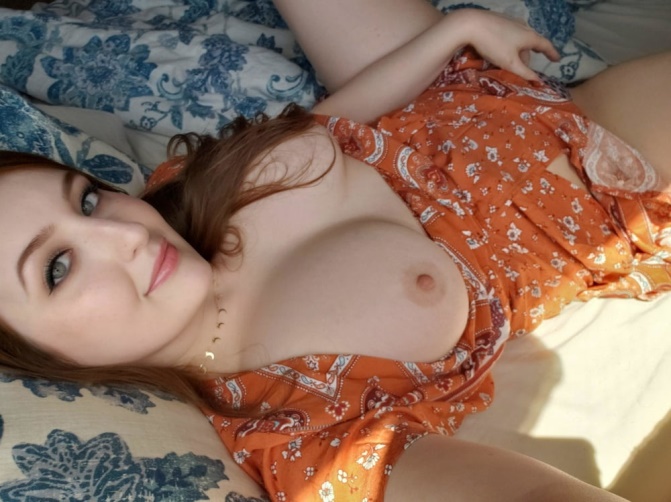 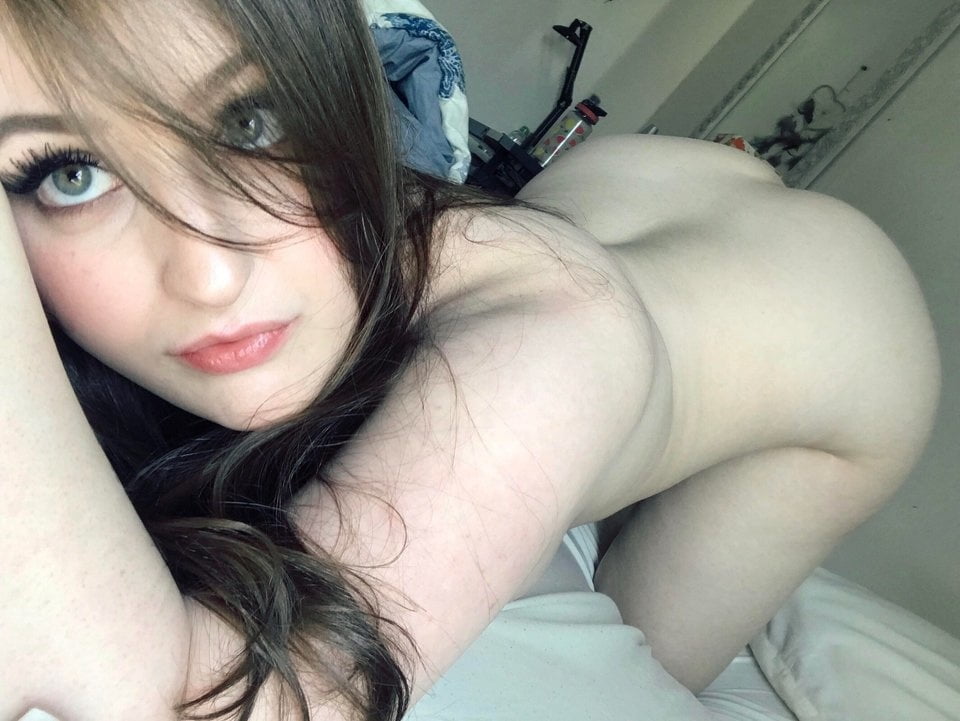 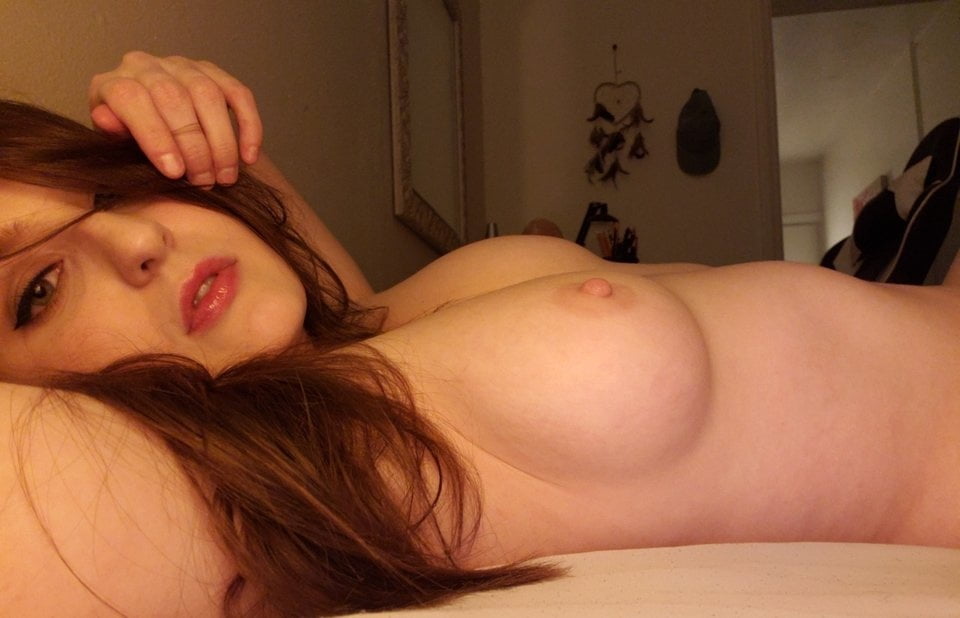 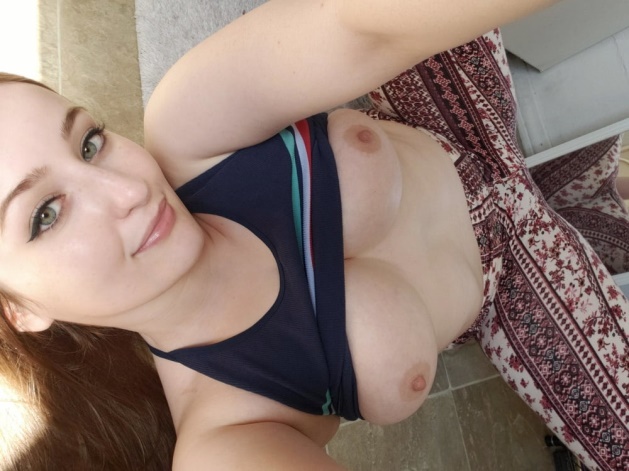 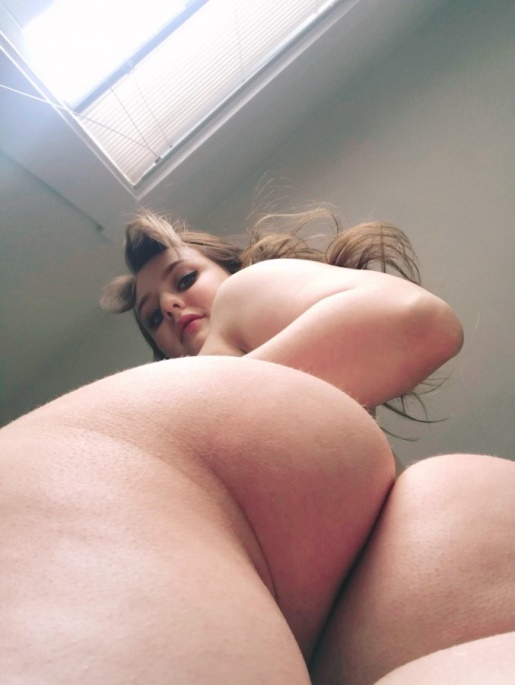 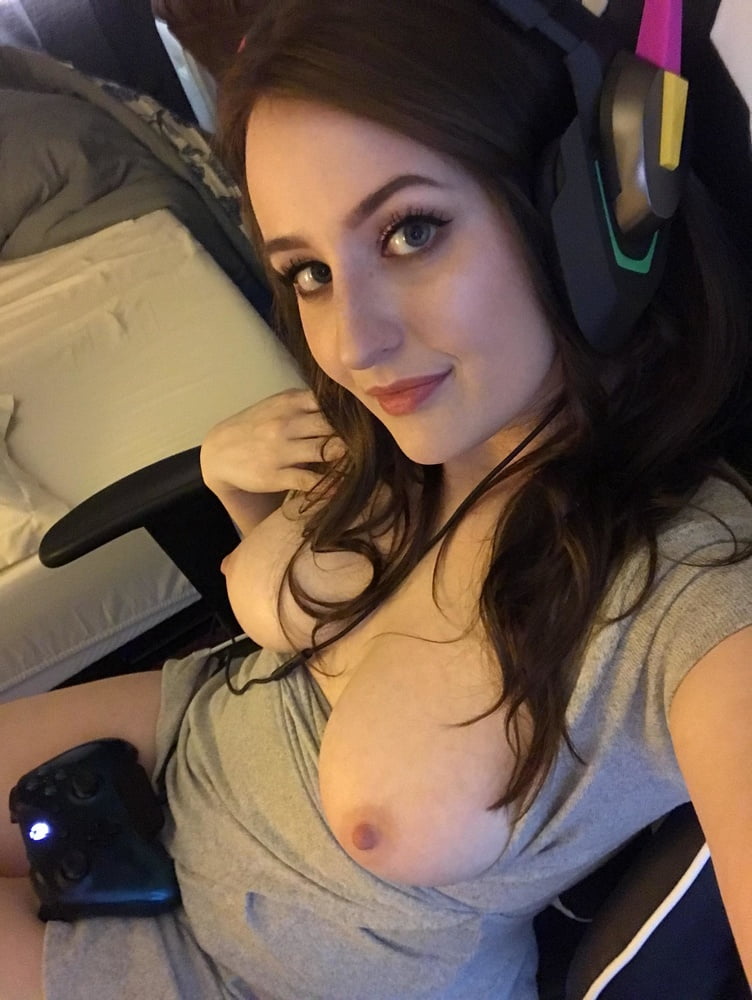 I am alone and would like to meet up. we can grab a drink and see how we connect. but honestly I am a bit nervous too, I’m not sure if you are some weirdo, offender or something. I want to make sure you are safe before we meet. Just go to my personal mail ( Lisa90907@gmail.com ) so I can be sure you are not some crazy nut or something. I hope you understand.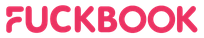 